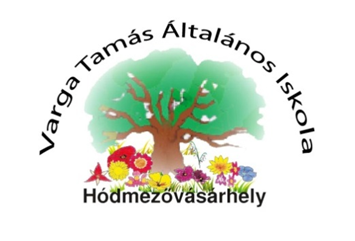 A Hódmezővásárhelyi Varga Tamás Általános Iskola Diákönkormányzatának Szervezeti és Működési SzabályzataKészítette: Bánfi Zoltán				Diákönkormányzatot patronáló pedagógus 		  Hódmezővásárhely, 2019. augusztus 29.A Hódmezővásárhelyi Varga Tamás Általános Iskola Diákönkormányzatának Szervezeti és Működési SzabályzataA diákönkormányzat az iskola diákjainak érdekképviseleti szerve. Ennek fényében a diákság elképzeléseit, ötleteit, javaslatait közli a tantestület felé.A diákönkormányzat felépítése, tisztségviselők:A diákönkormányzatban minden osztályt 2 fő képvisel, akiket minden tanév elején a az osztályok demokratikus úton választanak. A képviselők javaslattételek után maguk közül választanak diákelnököt, helyettest és egyéb tisztségviselőket. A megbízatás egy tanévre szól. Az éves munkáról a patronáló pedagóguson keresztül a nevelőtestületnek kötelesek beszámolni. minden félévben. A diákönkormányzat munkáját a tanulók és a tantestület által felkért tanár segíti.A diákönkormányzat működése:A diákönkormányzat minden hónapban ülést tart. Rendkívüli esetekben bármikor összehívható. Az ülésekre meghívhatók az iskola diákjai, vezetői, tanárai. A diáktanács akkor határozatképes, ha a szavazati joggal rendelkezők többsége jelen van. Minden ülésről feljegyzés, illetve jegyzőkönyv készül, melybe az iskola bármely tanulója és nevelője betekinthet. A döntésekről, határozatokról az iskolarádió, a hirdetések és képviselők útján tájékozódnak a tanulók.A diákönkormányzat évente két alkalommal papírgyűjtést szervez, melynek bevételének felhasználásáról önállóan dönt. A diákönkormányzat a bevételekből az iskola tanulóinak tanulását, kikapcsolódását, jutalmazását támogatja. Versenyek nevezési díjának átvállalásaVersenyek díjazásaPapírgyűjtes díjazásaPlatán héthez szükséges eszközök megvásárlásaTaneszközök vásárlása (szótárak, enciklopédiák)Farsang támogatása (szervezésben, díjazottak jutalmazása)Jutalomkönyvek vásárlásaKirándulások támogatásaCsaládi nap Kapcsolatok:A diákönkormányzat kapcsolatot tart az intézményen belüli testületekkel és a városi diákszervezettel, mely az elnök feladata. Jogkörök gyakorlása:A diákönkormányzat nevében az aláírási jogot a patronáló pedagógus gyakorolja.A diákönkormányzat a nevelőtestület véleményének kikérésével dönt saját működéséről, a diákönkormányzat működéséhez biztosított anyagi eszközök felhasználásáról, hatáskörei gyakorlásáról.A diákönkormányzatnak döntési jogköre van egy tanítás nélküli munkanap programjának meghatározásáról, melyet minden év szeptember 15-ig terjeszt a nevelőtestület elé, az iskolai diákönkormányzat tájékoztatási rendszerének létrehozásáról és működtetéséről.A diákönkormányzat SZMSZ-ét a választó tanulóközösség fogadja el, és a nevelőtestület hagyja jóvá. Az SZMSZ jóváhagyása csak akkor tagadható meg, ha az jogszabálysértő vagy ellentétes az iskola SZMSZ-ével, házirendjével. Az SZMSZ jóváhagyásáról a nevelőtestületnek a jóváhagyásra történő beterjesztést követő harminc napon belül nyilatkoznia kell. Az SZMSZ-t vagy annak módosítását jóváhagyottnak kell tekinteni, ha a nevelőtestület harminc napon belül nem nyilatkozik. A diákönkormányzat véleményt nyilváníthat, javaslattal élhet a nevelési-oktatási intézmény működésével és a tanulókkal kapcsolatos valamennyi kérdésben.Az iskolai diákönkormányzat véleményét - az Nkt. 48. § (4) bekezdésben meghatározottakon túl a tanulók közösségét érintő kérdések meghozatalánál ki kell kérni az alábbi pontokban:a  tanulók helyzetét elemző, értékelő beszámolók elkészítéséhez, elfogadásához,a tanulói pályázatok, versenyek meghirdetéséhez, megszervezéséhez,az iskolai sportkör - a munkaterv részét képező - szakmai programjának megállapításához,az egyéb foglalkozás formáinak meghatározásához,a könyvtár, a sportlétesítmények működési rendjének kialakításához,az intézményi SZMSZ-ben meghatározott ügyekben,az iskolai étkeztetés keretében biztosított ételek minőségéről, az iskola házirendjében szabályozott módon Azokban az ügyekben, amelyekben a diákönkormányzat véleményének kikérése kötelező, a diákönkormányzat képviselőjét a tárgyalásra meg kell hívni, és az előterjesztést, valamint a meghívót - ha jogszabály másképp nem rendelkezik - a tárgyalás határnapját legalább tizenöt nappal megelőzően meg kell küldeni a diákönkormányzat részére.A diákönkormányzat feladatainak ellátásához térítésmentesen használhatja az iskola, a helyiségeit, berendezéseit, ha ezzel nem akadályozza az iskola működését.A diákközgyűlés (iskolánkban diákparlament) összehívását az iskolai diákönkormányzat vezetője kezdeményezi, a tanév helyi rendjében meghatározottak szerint.A diákközgyűlés napirendi pontjait a közgyűlés megrendezése előtt tizenöt nappal nyilvánosságra kell hozni.A diákönkormányzatok jogosultak szövetséget létesíteni, továbbá ilyenhez csatlakozni. A szövetség az iskolában a diákönkormányzat jogait nem gyakorolhatja.Egyetértési jogot gyakorol a házirend, az iskolai SZMSZ elfogadásakor, illetve módosításakor, valamint a fegyelmezési és jutalmazási ügyekkel kapcsolatbanA diákönkormányzat élhet a javaslattevő jogával az iskola működési rendjével, és a tanulókkal összefüggésben valamennyi kérdéssel kapcsolatban.A diákönkormányzat szervezési és működési szabályzatát a képviselőknek és a nevelőtestületnek egyöntetűen el kell fogadni.A diákönkormányzat Szervezeti és Működési Szabályzatát a nevelőtestület 2019. augusztus 29-én véleményezte.									Rácz-Balog Renáta								          mb. intézményvezető